LIKOVNA UMETNOST, PETEK, 27. MARECSAJ VEM, DA OTROCI OBOŽUJETE SNEG… AMPAK JAZ SI RES, RES ŽELIM POMLADI. RADA BI POSLUŠALA ČIVKANJE PTIC, ŽUBORENJE POTOKA, GLEDALA BI RADA DREVESA, KI CVETIJO BELO, PA VIJOLIČNO IN ROZA,  RUMENE FORZICIJE…DAJTE MI PRIČARATI POMLAD, VSAJ NA LISTU, ČE ŽE NE MORETE V RESNICI.POVEM VAM SKRIVNOST (SLIKATE LAHKO S SVOJIMI PRSTKI).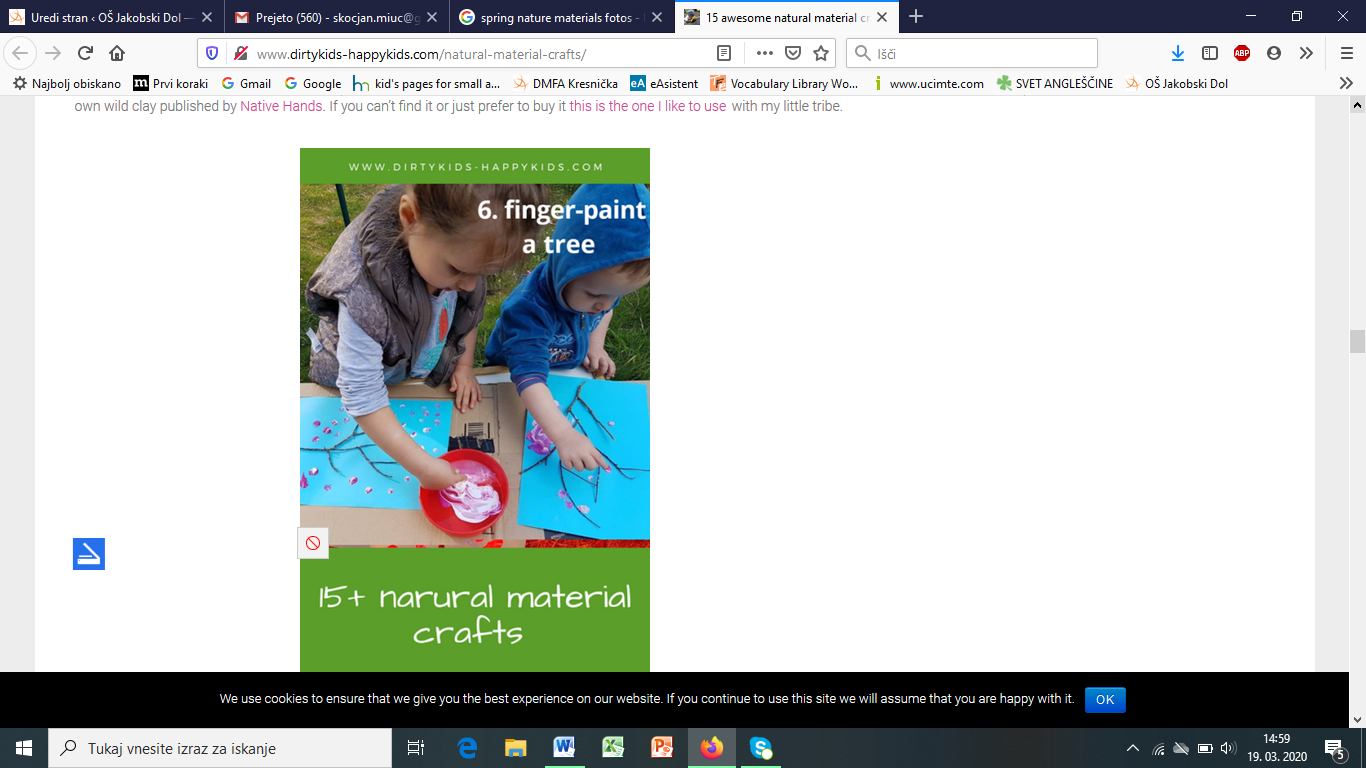 SLIKANJE S PRSTKINA DEBELEJŠI LIST ALI  KARTON ZALEPI RAZVEJENO VEJICO. Uporabi lepilni trak ali pa prosi starša naj ti jo zalepi z vročo pištolo, če jo imate doma.V LONČKU ZMEŠAJ BELO IN RDEČO BARVO, ALI SAMO BELO BARVO IN UPORABI PRSTKE, DA BOŠ NASLIKAL/A CVETOVE. DELAJ ODTISE S PRSTKI.LAHKO PA UPORABIŠ NARAVNA BARVILA: BLATO, ZMEČKANE JAGODE ALI BOROVNICE, ZMEČKANO ZELENO LISTJE…)ČE TI JE TA NAČIN SLIKANJA VŠEČ, LAHKO NASLIKAŠ ŠE VEČ SLIKIC. DAJ SI DUŠKA!